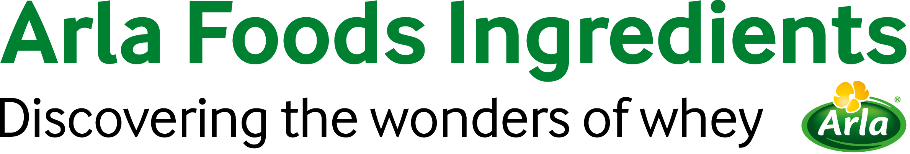 2020年6月16日新闻稿强筋骨，延寿命：新乳清原料可减缓因年龄增长造成的肌肉衰老Arla Foods Ingredients推出一种新的乳清蛋白原料，经临床证实可对抗与年龄有关的肌肉块减少问题。Lacprodan®Hydro.Rebuild是一款100%水解乳清蛋白。可提供高含量的支链氨基酸和必需氨基酸（如亮氨酸），对于老年人来说，这是一种重要的肌肉合成成分。在三个独立的针对老年女性抗阻力训练临床试验中，经证明，Lacprodan®Hydro.Rebuild可显著改善肌肉质量、肌肉力量和肌肉活动能力，以及减少腰围、降低体脂。1,2,3亚太地区的人口老龄化尤为快速，据联合国预测，到2050年，每四人中就有一人超过60岁。4人们对满足健康生活方式的营养解决方案的需求也在不断增长。在2015年至2019年之间，亚洲地区含有乳清成分的新型高级营养产品的复合年均增长率为80％。5Arla Foods Ingredients亚洲区业务发展经理Laima Liepinyte说：“由于医疗技术的进步，人们的寿命相对于以往大大延长。然而，随着年龄增长，身体健康逐渐发生变化，包括骨骼肌量和功能的自然下降。这会对人的活动能力和生活质量产生破坏性影响，但乳清蛋白结合运动有助于减缓这种下降。”她补充道：“越来越多的老年人开始关注健康问题，尤其在亚洲，他们正在寻找营养解决方案，以强健身体，保持健康活力。Lacprodan®Hydro.Rebuild含有乳清蛋白的所有优势，优于其他用于老年人肌肉合成的蛋白源，该方案已取得临床验证。”Lacprodan®Hydro.Rebuild是一种低脂、清真和犹太食品，产自丹麦的草饲牛。其他优势包括高蛋白、低乳糖，无糖和易于溶解、口感怡人，是粉末类制品的理想选择。Arla Foods Ingredients一直致力于扩大亚太市场，作为受中国市场委托的一部分，我们推出了新版中文网站。结束1 Junior PS, Ribeiro AS, Nabuco HCG, et al. Effects of Whey Protein Supplementation Associated With Resistance Training on Muscular Strength, Hypertrophy and Muscle Quality in Pre-Conditioned Older Women. Int J Sport Nutr Exerc Metab. 2017; (January):1-27. doi:10.1123/ijsnem.2017-0253.2 Nabuco HCG, Tomeleri CM, Sugihara Junior P, et al. Effects of whey protein supplementation pre- or post-resistance training on muscle mass, muscular strength, and functional capacity in pre-conditioned older women: A randomized clinical trial. Nutrients. 2018;10(5):1-14. doi:10.3390/nu10050563.3Silva AM, Barbosa DS, Fernandes RR, et al. Effects of Protein Intake Beyond Habitual Intakes Associated With Resistance Training on Metabolic Syndrome-Related Parameters, Isokinetic Strength and Body Composition in Older Women. J Aging Phys Act. 2019:1-25. doi:10.1123/japa.2018-0370.4 United Nations Population Fund, UNFPA (Asia & The Pacific)5 Innova Market Insights如需更多信息，请联系：Steve Harman Ingredient Communications电话：+44（0）7538 118079 | 电子邮件：steve@ingredientcommunications.comArla Foods Ingredients介绍Arla Foods Ingredients是全球高附加值乳清解决方案领导者。我们发现并传递从乳清中提取的原料，支持食品工业高效加工更天然、功能性更强和营养更丰富的食品来。我们的服务范围涵盖全球早期生命营养、医疗营养、运动营养、健康食品等其他食品和饮料产品。选择我们的五大理由：研发专家品质卓越值得信赖支持可持续性供应可靠Arla Foods Ingredients为Arla Foods 100%控股附属公司，总部位于丹麦。中文网站www.arlafoodsingredients.cn推特Follow us on twitter for all the latest updates @ArlaIngredients 关注推特@ArlaIngredients掌握最新动态！领英http://www.linkedin.com/company/arla-foods-ingredients脸书https://www.facebook.com/arlaingredients